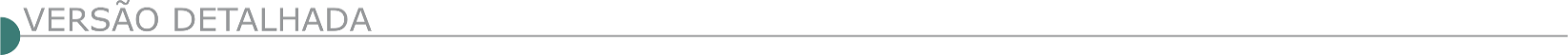 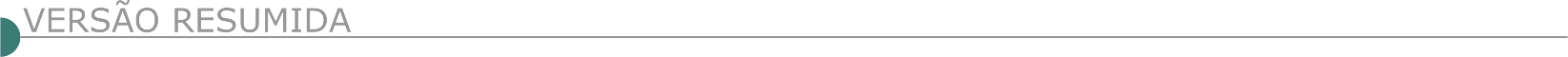 ESTADO DE MINAS GERAISDNIT – MINISTÉRIO DA INFRAESTRUTURA –DEPARTAMENTO NACIONAL DE INFRA ESTRUTURA DE TRANSPORTES - 06ª UNIDADE DE INFRA-ESTRUTURA TERRESTRE - PREGÃO ELETRÔNICO Nº 3/2023 - (DECRETO Nº 10.024/2019)Objeto: Pregão Eletrônico - Contratação empresa para execução dos serviços necessários de manutenção rodoviária (conservação/recuperação) na rodovia BR-364/MG, com vistas a execução de Plano de Trabalho e Orçamento (PATO). Trecho: Início da Ponte s/Rio Grande) (Div. SP/MG) - Entr. BR-365(B) (Início Ponte S/Rio Paranaíba) (Div. MG/GO); Subtrecho: Início da Ponte s/Rio Grande) (Div. SP/MG) - Entr. BR-497(A) (Campina Verde); Segmento: km 0,0 ao km 41,4 e km 66,0 ao km 136,2; Extensão: 111,6 km .
Edital a partir de: 09/01/2023 das 08:00 às 12:00 Hs e das 13:00 às 17:00 Hs
Endereço: Rua Martim de Carvalho, 635 - Gutierrez - Belo Horizonte (MG) - Entrega da Proposta:  a partir de 09/01/2023 às 08:00Hs - Abertura da Proposta:  em 19/01/2023 às 10:00Hs, no endereço: www.compras.gov.br. VALOR GLOBAL (R$) : R$ 42.248.040,55. DATA/HORA : 19/01/2023 às 10:00. https://www1.dnit.gov.br/editais/consulta/resumo.asp?NUMIDEdital=9373#. PRAZO DE VALIDADE DA PROPOSTA : 180 dias. ALPINÓPOLIS PREFEITURA MUNICIPAL TOMADA DE PREÇO Nº 015/2022 TOMADA DE PREÇOSObjeto:Contratação de Empresa Especializada Para Pavimentação e Drenagem de Vias de Acesso a Rodovia BR 446, Conforme Contrato de Repasse Nº 849423/2017 CAIXA, PROGRAMA DE PLANEJAMENTO URBANO, NO MUNICÍPIO DE ALPINÓPOLIS/MG,conforme projeto básico constante do anexo I deste:Data: 23/01/2022 às 13 horas. O Edital está à disposição dos interessados na sede da Prefeitura Municipal de Alpinópolis/MG, pelo telefone (35)3523.1808, e-mail licitacao@alpinopolis.mg.gov.br e no site www.alpinopolis.mg.gov.br. BERILO PREFEITURA MUNICIPAL TOMADA DE PREÇOS Nº 001/2023 AVISO DE LICITAÇÃO. Objeto: Contratação de Empresa especializada do ramo para execução de pavimentação asfáltica em tratamento Pré Misturado a Frio (PMF) na Rua João Circuncisão Amaral e Praça Dr Antônio Carlos no Município de Berilo em atendimento à Emenda Especial nº 97087/2022. A data prevista para realização do Certame será dia 27/01/2023 às 09h00min. Mais informações poderão ser obtidas pelo e-mail: licitacao@berilo.mg.gov.br, pelo telefone: (33) 3737-1172 e (33) 99707-6277 ou diretamente no Setor de Licitações da Prefeitura. CÓRREGO DANTA PREFEITURA MUNICIPAL TOMADA DE PREÇO Nº 001/2023 PRC 003/2023 Prefeitura Municipal de Córrego Danta, torna público a realização do PRC 003/2023, na Modalidade Tomada de Preço nº 001/2023, no dia 24 de janeiro de 2023, às 09:30 (nove e trinta) horas na sede da Prefeitura, situada na Avenida Francisco Campos, nº 27, Centro, Córrego Danta/MG, cujo objeto é a “Contratação de empresa especializada para prestação de serviço de Calçamento em bloquete sextavado da Rua Projetada na Região Central da Cidade de Córrego Danta, conforme planilha orçamentária, memorial descritivo e demais documentos técnicos, conforme solicitação da Secretaria Municipal de Obras”. Os interessados poderão adquirir o edital no site www.corregodanta.mg.gov.br, no endereço acima citado ou obter informações no horário de 08:00 às 17:00 horas de segunda à sexta-feira, pelo telefone 37 3424-1010 ou pelo e-mail; licitacao@corregodanta.mg.gov.br. DIVINÓPOLIS PREFEITURA MUNICIPAL COMUNICADO - PROCESSO LICITATÓRIO Nº. 477/2022 CONCORRÊNCIA PÚBLICA N° 45/2022 Objeto: Contratação de empresa especializada com fornecimento de materiais, equipamentos e mão de obra qualificada para a execução da quadra esportiva, gradil, rampa da quadra e incêndio da escola modular, do Bairro Jardim Copacabana, no município de Divinópolis/MG. Comunicamos a quem possa interessar que a planilha orçamentária deste processo licitatório sofreu alteração em seu item 4.4. O ofício expedido pela SEMED e a planilha orçamentária retificada se encontram disponíveis no site www.divinopolis.mg.gov.br. AVISO DE ABERTURA DE LICITAÇÃO. PROCESSO LICITATÓRIO Nº. 491/2022 CONCORRÊNCIA PÚBLICA Nº. 48/2022tipo menor valor, cujo objeto contratação de empresa para a execução das obras de calçamento de vias em alvenaria poliédrica nos bairros Icaraí e Prolongamento do Icaraí no município de Divinópolis/MG. A abertura dos envelopes dar-se-á no dia 09 de fevereiro de 2023 às 09h:00min, na sala de licitações desta Prefeitura.O edital em seu inteiro teor estará à disposição dos interessados no site: www.divinopolis.mg.gov.br. Informações e esclarecimentos poderão ser obtidos pelos telefones (37) 3229-8127 / 3229-8128. ESMERALDAS PREFEITURA MUNICIPAL REPUBLICAÇÃO - CONCORRÊNCIA Nº 004/2022. PROCESSO Nº 167/2022. Tipo: Menor preço global. Objeto: Contratação de empresa especializada em serviços de engenharia para execução de obras de reforma do Hospital Municipal José Maurício da Silva. Recebimento dos envelopesaté as 09h00m do dia 03/02/2023. Abertura dos envelopes: as 09h05m do dia 03/02/2023. O Edital poderá ser obtido no site www.esmeraldas.mg.gov.br no link >>“Editais e Licitações” ou solicitado pelo Telefone (31)3538-8885 a partir do dia 04/01/2023.ITAMOGI PREFEITURA MUNICIPAL ABERTURA DE LICITAÇÃO PROC. Nº 01/23, PREGÃO PRES. Nº 01/23 Abertura dia 17/01/23, 08h, para “Aquisição de gás medicinal (oxigênio) armazenados em cilindros”; Proc. nº 02/23, Pregão Pres. nº 02/23, abertura dia 18/01/23, 08h, para “Contratação de empresa especializada para prestação de serviços de recomposição de pavimentação asfáltica (TAPA BURACO), em C.B.U.Q., incluindo limpeza, usinagem, transporte e aplicação”. Os editais estão à disposição dos interessados na sede da Prefeitura Municipal de Itamogi/MG, à Rua Olímpia E. M. Barreto nº 392, Lago Azul das 09h às 16h e no site www.itamogi.mg.gov.br. Maiores informações telefone (35) 3534-1104 e-mail licitacao@itamogi.mg.gov.br. ITAÚNA PREFEITURA MUNICIPAL CONCORRÊNCIA 013/2022 A Prefeitura de Itaúna torna público o processo licitatório nº 528/2022, na modalidade Concorrência nº 013/2022. Objeto: Contratação de empresa especializada para prestação de serviço de pavimentação asfál- tica com drenagem, passeios, acessibilidade e sinalização viária na Rua Bárbara Heliodora (trecho entre a Rua Chica da Silva e a Rua Balbina do Severiano) e na Rua Chica da Silva, localizadas no bairro Universi- tário, no município de Itaúna-MG, conforme convênio nº 925059/2021 junto à Caixa Econômica Federal, conforme Termo de Referência e demais Anexos, partes integrantes e inseparáveis do Edital de Concor- rência Pública nº 013/2022. Abertura no dia 13/02/2023 às 08h30. O edital na íntegra estará disponível no site www.itauna.mg.gov.br a partir de 06/01/2023.CONCORRÊNCIA 012/2022 A Prefeitura de Itaúna torna público o processo licitatório nº 527/2022, na modalidade Concorrência nº 012/2022. Objeto: Contratação de empresa especializada para prestação de serviço de pavimentação poliédrica, incluindo meio-fio de concreto, dispositivos de drenagem e sinalização da IAN-030, trecho denominado Fundão, no municí- pio de Itaúna-MG, conforme convênio nº 921567/2021 junto à Caixa Econômica Federal,conforme Termo de Referência e demais Anexos, partes integrantes e inseparáveis do Edital de Concorrência Pública nº 012/2022. Abertura no dia 10/02/2023 às 08h30. O edital na íntegra estará disponível no site www.itauna.mg.gov.brwww.itauna.mg.gov.br a partir de 06/01/2023.JACUTINGA PREFEITURA MUNICIPAL PROCESSO Nº 328/2022. TOMADA DE PREÇOS Nº 11/2022 AVISO DE LICITAÇÃO. Encontra-se aberta junto a esta Prefeitura Municipal o Processo Licitatório em epígrafe, do tipo Menor Preço por Empreitada Global, para Execução de obra pública de Pavimentação de Via Pública, localizada na Rua Projetada, Vila Tonini, Jacutinga/ MG, compreendendo material e mão de obra, para atender a Secretaria Municipal de Obras, conforme documentos em anexo ao edital, com valor estimado de R$ 2.425.200,52 (dois milhões quatrocentos e vinte e cinco mil, duzentos reais e cinquenta e dois centavos). Data de Abertura 20 de janeiro de 2023 às 09h00mim. Dayana Fernandes – Presidente da Comissão Permanente de Licitações. O Edital poderá ser adquirido através do site: www.jacutinga.mg.gov.br – link licitações. Dúvidas através do e-mail: comissaopermanente@jacutinga.mg.gov.br. JUIZ DE FORA PREFEITURA MUNICIPAL CONCORRÊNCIA N.º 010/2022 - SO OBJETO: Contratação de empresa especializada para prestação de serviços de engenharia para contenção de áreas de risco na Rua São José - Bairro São Benedito – DATA: 07.02.2023 – HORA: 9:30h (nove horas e trinta minutos) – LOCAL DE OBTENÇÃO DO EDITAL:. O Edital completo poderá ser obtido pelos interessados na subsecretaria, em arquivo digital, mediante entrega de um pen-drive, de segunda a sexta-feira, no horário de 14:30 às 17:30 horas ou pelo endereço eletrônico https://www.pjf.mg.gov.br/secretarias/cpl/editais/outras_modalidades/2022/index.php. O edital poderá ainda ser solicitado através do link https://juizdefora.1doc.com.br/b.php?pg=wp/wp&itd=5&iagr=19121. Quaisquer dúvidas poderão ser protocoladas, assim como serão respondidas através do referido link do Plataforma Ágil. – LOCAL DE REALIZAÇÃO DO PROCEDIMENTO: Subsecretaria de Licitações e Compras, situada na Av. Brasil, 2001/7º andar - Juiz de Fora - MG.MARIANA PREFEITURA MUNICIPAL CONCORRÊNCIA PUBLICA 002/2022 Objeto: Contratação de empresa para execução de obras de implantação de redes coletoras, interceptoras-Primeira Etapa do Sistema de Esgotamento Sanitário de Mariana. Abertura: 07/02/2023 às 09:00min. EDITAL, Informações, Praça JK S/Nº, Centro de 08:00 às 17:00horas. Site: www.pmmariana.com.br, e-mail: licitacaoprefeiturademariana@gmail.com. Tel: (31)35579055. MENDES PIMENTEL PREFEITURA MUNICIPAL PROCESSO ADMINISTRATIVO N°. 02/2023. TOMADA DE PREÇOS N°. 01/2023 O Município de Mendes Pimentel, torna público que fara realizar, às 9 horas do dia 25 de janeiro de 2023, na Sala de Licitações do Paço Municipal, na Praça Benedito Quintino, n.º 15, centro, em Mendes Pimentel/ MG, Tomada de Preços, sob o regime de empreitada por preço global, tipo menor preço, objetivando a contratação de empresa para execução de pavimentação em vias urbanas do Município de Mendes Pimentel, Contrato de Repasse n.º 917713/2021 - Operação n.º 1079.035-40, celebrado entre a União Federal, por intermédio do Ministério do Desenvolvimento Regional, representado pela Caixa Econômica Federal e Município de Mendes Pimentel/MG. A integra do instrumento convocatório e seus respectivos modelos, adendos e anexos, poderão ser examinados no endereço acima indicado, no horário comercial, ser obtido através do site www.mendespimentel.mg.gov.br, ou solicitada através do e-mail licitacao@mendespimentel.mg.gov.br. Informações adicionais, dúvidas e pedidos de esclarecimentos deverão ser encaminhados à Comissão de Licitação no endereço ou e-mail acima mencionados – Telefone (33) 3246-1280. NOVO ORIENTE DE MINAS PREFEITURA MUNICIPAL – PROC. LICIT. Nº 001/2023 – TP Nº 001/2023 Objeto: Contratação de empresa para execução de obra de pavimentação em pré-moldado de concreto em diversas ruas no Município de Novo Oriente de Minas. Abertura: 19/01/2023 às 09:00 horas. O Edital e demais informações podem ser obtidas na sala da CPL da Prefeitura Municipal. OURO PRETO PREFEITURA MUNICIPAL PREGÃO ELETRONICO SRP Nº. 082/2022 Torna pública a licitação do PE SRP nº. 082/2022 objeto contratação de empresa especializada para execução de manutenções viárias nas ruas do Município de Ouro Preto, bem como seus Distritos, manutenções compreendidas como alvenaria poliédrica, calçamento em bloquete e calçamento em paralelepípedo, execução de pontos de asfalto a frio e execução de drenagem pluvial. Recebimento das propostas por meio eletrônico no site www.bllcompras.org.br de 05/01/2023 às 17:00 horas até 18/01/2023 às 10:00 horas. Início da Sessão de disputa prevista para o dia 18/01/2023 às 14:00 horas. Edital no site www.ouropreto.mg.gov.br, link Licitações e no site www.bllcompras.org.br. Informações: (31) 3559-3301. PIRANGUÇU PREFEITURA MUNICIPAL PROCESSO LICITATÓRIO N° 003/2023 TOMADA DE PREÇOS Nº 001/2023Contratação de empresa para Calçamento de vias Públicas, conforme Termo de Convênio nº 1301003119/2022/ SEINFRA. Abertura será dia 30/01/2023 as 09:00 horas. Outras Informações pelo site www.pirangucu.mg.gov.br ou através do e-mail: compras@pirangucu.mg.gov.br. Dúvidas pelo telefone (35) 3643-1222, das 08:00 as 16:00 horas de segunda a sexta.SANTO ANTÔNIO DO AVENTUREIRO PREFEITURA MUNICIPAL – PROC. LICI. Nº 001/2023 TP Nº 001/2023.A Prefeitura através de sua respectiva Comissão de Licitação torna público que realizará no dia 23/01/2023, às 13h00min, em sua sede, situada à Rua José Antônio Senra, n° 15, Centro, licitação, na modalidade Tomada de Preços, do tipo Menor Preço, para, sob o regime de Empreitada por Preço Global, contratar firma especializada para a execução das obras de pavimentação em piso intertravado com bloco sextavado, drenagem pluvial e construção de meio-fio nas Ruas Diva de Sá Regázio, Rua Antonio Sabia, Rua Hélio Inácio da Silva e Rua Helena Nogueira de Rezende localizadas na sede municipal. Legislação: Lei 8.666/93 e Diplomas Complementares, Lei Complementar nº 123/2006 alterada pela Lei Complementar nº 147/2014. O edital completo, incluindo os Anexos, estará disponível na sede da Prefeitura, nos dias úteis, das 11h30min às 17h30min, a partir desta data. Maiores informações através do e-mail licitacao@pmsaa.mg.gov.br ou no site da prefeitura.SÃO GOTARDO PREFEITURA MUNICIPAL. PROCESSO LICITATÓRIO Nº. PMSG/CPL/203/2022 CONCORRÊNCIA Nº. 004/2022. Tipo: Menor preço global. Objeto: seleção e contratação de empresa especializada para execução da construção do centro de desenvolvimento humano, no município de São Gotardo/Mg. Data de abertura: 10/02/2023 - Entrega dos envelopes até as 12h45min – Abertura dos envelopes a partir de 13h00min, na sala do departamento de licitação. Edital completo disponível gratuitamente no site da prefeitura municipal de São Gotardo/MG (www.saogotardo.mg.gov.br). Informações: tel (34) 3671-7111/7127 ou e-mail: licitacaosg@gmail.com. SÃO JOSÉ DO JACURI PREFEITURA MUNICIPAL - LICITAÇÃO PAL Nº 01/2023 TOMADA DE PREÇO Nº 01/2023Objeto: Contratação de empresa do ramo de engenharia ou arquitetura e urbanismo para Construção de Quadra Poliesportiva da Esc. Munic. José Alves Sobrinho Convênio de Saída nº.1261002676/2022/SEE/ MG, em atendimento à Secretaria Municipal de Educação, conforme especificações no edital e anexos, exercício 2023. Tipo menor preço global, conforme especificações no edital e anexos, exercício 2023. Tipo menor preço globalData Abertura:20/01/2023 às 09:00hs.Inf. (33)34331314licitaja@hotmail.com.br, edital e anexoshttps:// www.transparencia.saojosedojacuri.mg.gov.br/licitacoes/. AVISO DE LICITAÇÃO PAL Nº 02/2023 TOMADA DE PREÇO Nº 02/2023 Objeto: Contratação de empresa do ramo de engenharia ou arquitetura e urbanismo para Calçamento de vias públicas na Rua Maranhão, piso intertravado, com bloco Retangular, FCK=35Mpa, CONVÊNIO ESTADUAL Nº 1301001285/2021/SEINFRA, para atendimento à Secretaria Municipal de Obras Públicas e Serviços Urbanos, conforme especificações no edital e anexos, exercício 2023. Tipo menor preço globalData Abertura:23/01/2023 às 09:00hs.Inf. (33)34331314licitaja@hotmail.com.br, edital e anexoshttps:// www.transparencia.saojosedojacuri.mg.gov.br/licitacoes/. TUMIRITINGA PREFEITURA MUNICIPAL PROC. LICITATÓRIO Nº 004/2023. TOMADA DE PREÇO (MENOR PREÇO) Nº 03/2023. Objeto: contratação de empresa para execução de pavimentação asfáltica de via urbana rural no assentamento Primeiro de Junho e P.A Limeira trecho 02 no município de Tumiritinga/MG. Abertura: Dia 24/01/2023, às 09:00, à Av. Amazonas, 864 - Centro - Tumiritinga-MG, Cep. 35.125-000. Maiores informações 33-3235-1166, E-mail: licitacao@tumiritinga.mg.gov.br. UBERLÂNDIA-MG - RDC-I ELETRÔNICO Nº 903/2022 OBJETO: CONTRATAÇÃO INTEGRADA DE PROJETOS E EXECUÇÃO DA OBRA DE DUPLICAÇÃO DE VIADUTO DA AVENIDA MONSENHOR EDUARDO SOBRE A BR-365, NO MUNICÍPIO DE UBERLÂNDIA/MG DADOS DO RDC DATA: 23/02/2023 às 09 h MODO DE DISPUTA: ABERTO CRITÉRIO DE JULGAMENTO: MENOR PREÇO GLOBAL REGIME DE EXECUÇÃO: EMPREITADA INTEGRADA VALOR ESTIMADO: NÃO INFORMADO, nos termos do Art. 6º da Lei Federal nº 12.462/2011 combinado com o Art. 9º do Decreto Federal nº 7.581/2011 DATA-BASE: SINAPI - NOV/2022 SICRO - JUL/2022 SETOP - Região Triângulo e Alto Paranaíba - OUT/2022 BDI: 30% SECRETARIA MUNICIPAL DE OBRAS DO MUNICÍPIO DE UBERLÂNDIA Av. Anselmo Alves dos Santos, 600 – B. Santa Mônica, Uberlândia-MG CEP: 38408-150 www.uberlandia.mg.gov.br - E-mail: licitacoespmu@uberlandia.mg.gov.br.CONCORRÊNCIA PÚBLICA Nº 900/2022 AVISO DE LICITAÇÃO Critério De Julgamento “Menor Preço Por Lote” Prefeitura Municipal De Uberlândia – Secretaria Municipal De Obras - Por Meio Da Diretoria De Compras - Fará Realizar Licitação Supramencionada - Objeto: Contratação De Empresa Para Prestação De Serviços De Reforma E Restauração De Pontes, Viadutos, Túnel E Passarela, Em Lotes, No Município De Uberlândia/MG. O Edital encontra-se à disposição na Diretoria de Compras, na Av. Anselmo Alves dos Santos, nº. 600, bairro Santa Mônica, Uberlândia/MG, fone 0xx 34-3239-2488, das 12:00 às 17:00 horas, bem como, disponível no sítio www.uberlandia.mg.gov.br - Entrega dos Envelopes e Sessão Pública para abertura no dia 09/02/2023 às 13:00 horas na Prefeitura Municipal de Uberlândia, situada na Av. Anselmo Alves dos Santos, nº 600, bloco II, 3º pavimento, bairro Santa Mônica, CEP 38.408.150, Uberlândia/MG. ESTADO DA BAHIAEMBASA- SECRETARIA DE INFRAESTRUTURA - HÍDRICA E SANEAMENTO - EMPRESA BAIANA DE ÁGUAS E SANEAMENTO S.A. - AVISO DA LICITAÇÃO PELO RITO SIMILAR AO PREGÃO ELETRÔNICO Nº 001/23 A Embasa torna público que realizará a Licitação pelo Rito Similar ao Pregão Eletrônico nº 001/23, processada de acordo com as disposições da Lei nº 13.303/2016, Lei complementar 123/2006 e Regulamento Interno de Licitações e Contratos da EMBASA. Objeto: Serviços de suporte técnico, instalação, manutenção preventiva e corretiva, em centrais privadas de comutação telefônica. Disputa: 26/01/2023 às 10:00 horas. (Horário de Brasília-DF). Recursos Financeiros: Próprios. O Edital e seus anexos encontram-se disponíveis para download no site www.licitacoes-e.com.br. (Licitação BB nº: 980964). O cadastro da proposta deverá ser feito no site www.licitacoes-e.com.br, antes da abertura da sessão pública. Informações através do e-mail: pregao@embasa.ba.gov.br ou por telefone: (71)3372-4756/4764. AVISO DA LICITAÇÃO Nº 002/23A Embasa torna público que realizará a LICITAÇÃO n.º 002/23, processada de acordo comas disposições da Lei nº 13.303/2016, Lei complementar 123/2006 e Regulamento Interno de Licitações e Contratos da EMBASA. Objeto: Manutenção de redes e ramais de esgoto e atividades de operação das estações elevatórias e estações de tratamento na área de abrangência da unidade regional de Feira de Santana - UNF, nas cidades de Feira de Santana, Conceição da Feira, Conceição do Jacuípe, Conceição do Coité, Riachão do Jacuípe, Santo Estevão, São Gonçalo dos Campos, Serrinha e distrito de Capoeiruçu- Cachoeira, sendo todos pertencentesa unidade regional de Feira de Santana - UNF da Superintendência de Operações Norte - IN. Disputa: 30/01/23 às 15:00 horas. (Horário de Brasília-DF). Recursos Financeiros: Próprios. O Edital e seus anexos encontram-se disponíveis para download no site www.licitacoes-e.com.br. (Licitação BB nº: 981589). O cadastro da proposta deverá ser feito no site www.licitacoes-e. com.br, antes da abertura da sessão pública. Informações através do e-mail: plc.esclarecimentos@embasa.ba.gov.br ou por telefone: (71) 3372-4756/4764. AVISO DA LICITAÇÃO Nº 004/23A Embasa torna público que realizará a LICITAÇÃO n.º 004/23, processada de acordo com as disposições da Lei nº 13.303/2016, Lei complementar 123/2006 e Regulamento Interno de Licitações e Contratos da EMBASA. Objeto: Serviços de engenharia de manutenção e comerciais nos sistemas de abastecimento de água na região de Feira de Santana que abrange os escritórios locais de Feira de Santana, Conceição da Feira, São Gonçalo dos Campos, Santa Bárbara e Tanquinho com suas respectivas zonas rurais, sendo todos pertencentes a unidade regional de Feira de Santana - UNF da Superintendência de Operações Norte - IN. Disputa: 31/01/23 às 10:00 horas. (Horário de Brasília-DF). Recursos Financeiros: Próprios. O Edital e seus anexos encontram-se disponíveis para download no site www.licitacoes-e.com.br. (Licitação BB nº: 981713). O cadastro da proposta deverá ser feito no site www.licitacoes-e.com.br, antes da abertura da sessão pública. Informações através do e-mail: plc.esclarecimentos@embasa.ba.gov.br ou por telefone: (71) 3372-4756/4764. AVISO DA LICITAÇÃO Nº 003/23A Embasa torna público que realizará a LICITAÇÃO n.º 003/23, processada de acordo com as disposições da Lei nº 13.303/2016, Lei complementar 123/2006 e Regulamento Interno de Licitações e Contratos da EMBASA. Objeto: Contratação de Serviços de Assessoramento Técnico para Unidade de Gestão de Empreendimentos (EGE) e Gerência Socioambiental (ESAM). Disputa: 31/01/2023 às 09:00 horas. (Horário de Brasília-DF). Recursos Financeiros:Próprios. O Edital e seus anexos encontram-se disponíveis para download no site www.licitacoes-e.com.br. (Licitação BB nº: 981600). O cadastro da proposta deverá ser feito no site www.licitacoes-e.com.br, antes da abertura da sessão pública. Informações através do e-mail: plc.esclarecimentos@embasa.ba.gov.br ou por telefone: (71) 3372-4756/4764. ESTADO DE GOIÁS E DISTRITO FEDERALAGÊNCIA GOIANA DE INFRAESTRUTURA E TRANSPORTES EDITAL PREGÃO ELETRÔNICO Nº 01/2023 - GOINFRA PROCESSO Nº 202200036005690 TIPO: MAIOR DESCONTO POR LOTE OBJETO: CONTRATAÇÃO DE EMPRESA(S) ESPECIALIZADA(S) NA EXECUÇÃO DOS SERVIÇOS DE MANUTENÇÃO DA MALHA RODOVIÁRIA ESTADUAL PAVIMENTADA E NÃO PAVIMENTADA DO ESTADO DE GOIÁS, INCLUINDO BALSAS, PISTAS E ALAMBRADOS DOS AERÓDROMOS, POR 24 MESES, (20 LOTES). ABERTURA: 18/01/2023 às 09 horas OBS.: Horário de Brasília. Nos termos do art. 20, do Decreto Estadual nº 9.666, de 21 de maio de 2020, a publicidade da presente licitação se deu: por meio eletrônico via www.comprasnet.go.gov.br em 04/01/2023 e www.goinfra.go.gov.br/portaldelicitacoes, por Publicação no Diário Oficial do Estado de Goiás de 04/01/2023. AVISO DE LICITAÇÃO PREGÃO ELETRÔNICO Nº 01/2023 - GOINFRA A AGÊNCIA GOIANA DE INFRAESTRUTURA E TRANSPORTES – GOINFRA, por intermédio de seu Pregoeiro e Equipe de Apoio designados pela Portaria nº 198/2022, torna público, para conhecimento dos interessados, que realizará licitação na modalidade Pregão Eletrônico, tipo maior desconto por lote, em sessão pública eletrônica, a partir das 09 horas do dia 18 de janeiro de 2023, através do site www.comprasnet.go.gov.br, destinado à CONTRATAÇÃO DE EMPRESA(S) ESPECIALIZADA(S) NA EXECUÇÃO DOS SERVIÇOS DE MANUTENÇÃO DA MALHA RODOVIÁRIA ESTADUAL PAVIMENTADA E NÃO PAVIMENTADA DO ESTADO DE GOIÁS, INCLUINDO BALSAS, PISTAS E ALAMBRADOS DOS AERÓDROMOS, POR 24 MESES, (20 LOTES), sob o regime de execução de empreitada por preço unitário, relativo ao Processo nº 202200036005690, nos termos do Decreto Estadual nº 9.666 de 21 de maio de 2020, da Lei Estadual nº 17.928 de 27 de dezembro de 2012, Decreto Federal nº 10.024/2019 e, subsidiariamente, pela Lei Federal nº 8.666 de 21 de junho de 1993, Lei Federal nº 10.520 de 17 de julho de 2002, Lei Complementar nº 123 de 14 de dezembro de 2006 e demais normas vigentes à matéria . O Edital e seus anexos encontram-se disponíveis no endereço Av. Gov. José Ludovico de Almeida, nº 20, Conjunto Caiçara (BR-153, Km 3,5) CEP 74.775-013, Goiânia – GO, Fone: (62)3265-4054 ou nos sites www.comprasnet.go.gov.br e www.goinfra.go.gov.br. O valor total máximo autorizado é de R$ 1.794.365.160,59. http://177.201.114.167/portal_licitacao/licitacao.php?idLicitacao=1063&lote=01. GOVERNO DO DISTRITO FEDERAL SECRETARIA DE ESTADO DE OBRAS E INFRAESTRUTURA COMPANHIA DE SANEAMENTO AMBIENTAL DO DISTRITO FEDERAL - LICITAÇÃO FECHADA - LF 001/2023-CAESB - PROCESSO 00092-00062446/2022-05OBJETO: Reforma na Barragem do Rio Descoberto (BAR.RDE.001), incluindo a execução de cortina de drenos e aplicação de injeção com resina sintética. CRITÉRIO DE JULGAMENTO: Maior desconto (Coeficiente multiplicador "K"). VALOR ESTIMADO: R$ 8.343.256,84, DOTAÇÃO ORÇAMENTÁRIA: UO: 22.202; PROGRAMA DE TRABALHO: 17.512.6209.7006/6033, NATUREZA DA DESPESA: 44.90.51, Código de Aplicação 22.206.013.021-0. FONTE DE RECURSO: Recursos Próprios de Investimentos - REPI, código 21.101.100.000-6 e BID - REEMBOLSO, código 21.205.100.020-2. PRAZO DE PRAZO DE EXECUÇÃO: 240 dias. PRAZO DE VIGÊNCIA: 345 dias. ABERTURA: 30/01/2023, às 09 horas no módulo RDC do site www.comprasnet.gov.br (UASG: 974200). INFORMAÇÕES: O edital e seus anexos encontram-se disponíveis nos sites: www.caesb.df.gov.br - menu Licitações e https://www.gov.br/compras/pt-br/, módulo RDC, a partir do dia 09/01/2023. Fone: (61) 3213-7130, E-mail: licitacao@caesb.df.gov.br. ESTADO DO MATO GROSSOSINFRA/ MT - PROCESSO: SINFRA-PRO-2022/14738 RDC PRESENCIAL N. 113/2022 MODO DE DISPUTA: ABERTO VALOR ESTIMADO: R$ 3.714.434,45 CRITÉRIO DE JULGAMENTO: MENOR PREÇO REGIME DE EXECUÇÃO: EMPREITADA POR PREÇO UNITÁRIO LOTE: ÚNICO  Objeto:  Contratação de empresa de engenharia para execução dos serviços de construção de uma ponte de concreto sobre o Rio da Casca, localizada na Rodovia MT-403, em Chapada dos Guimarães/MT, com extensão de 40,00m e largura de 8,80m, totalizando uma área de 352,00m². Data: 23/01/2023  Horário: 09h00min (horário local)  Local: SINFRA – Secretaria de Estado de Infraestrutura e Logística Sala de Licitações – 2º andar Avenida Hélio Hermínio Ribeiro Torquato da Silva, s/n – Cuiabá/MT – CEP: 78048-250 Telefones 65-3613-0529.  Endereço para retirada do EDITAL: O EDITAL completo poderá ser retirado gratuitamente no site www.sinfra.mt.gov.br, ou solicitado pelo e-mail: cpl@sinfra.mt.gov.br TELEFONES PARA CONTATO: (65) 3613-0529.ESTADO DO MATO GROSSO DO SULAGESUL - AGÊNCIA ESTADUAL DE GESTÃO DE EMPREENDIMENTOS - CONCORRÊNCIA Nº: 146/2022-DLO/AGESULPROCESSO Nº: 57/008.479/2022Objeto: Obra de restauração do pavimento, melhoramento e adequação da capacidade de tráfego, segurança e drenagem da Rodovia MS–157 trecho: ponte sobre rio Carumbé – início do trecho urbano de Itaporã, extensão: 21,50 km Lote 2, no município de Itaporã - MS. Abertura: 30 de janeiro de dois mil e vinte e três, às 10:00 h., Av. Desembargador José Nunes da Cunha, s/n, Bloco 14, Parque dos Poderes - Campo Grande - MS. O edital e seus anexos poderão ser retirados e/ou consultados no site http://www.agesul.ms.gov.br/licitacao-de-obras-e-rodovias/, gratuitamente. Informações adicionais poderão ser obtidas pelo e-mail no endereço eletrônico: licitacao@seinfra.ms.gov.br ou de forma presencial, junto à Diretoria de Licitação de Obras – DLO/AGESUL.CONCORRÊNCIA Nº: 145/2022-DLO/AGESUL - PROCESSO Nº: 57/010.144/2021Objeto: Restauração de pavimento, melhoramento e adequação da capacidade de tráfego, segurança e drenagem da Rodovia MS–295, trecho: lim. mun. Tacuru/Iguatemi – entrº BR-163, sub trecho: est. 2.120+0,00 – est. 4.171+15,00 (lote 02), com extensão de 41,035 Km, nos municípios de Iguatemi e Eldorado/MS. Abertura: 30 de janeiro de dois mil e vinte e três, às 08:00 h., Av. Desembargador José Nunes da Cunha, s/n, Bloco 14, Parque dos Poderes - Campo Grande - MS. O edital e seus anexos poderão ser retirados e/ou consultados no site http://www.agesul.ms.gov.br/licitacao-de-obras-e-rodovias/, gratuitamente. Informações adicionais poderão ser obtidas pelo e-mail no endereço eletrônico: licitacao@seinfra.ms.gov.br ou de forma presencial, junto à Diretoria de Licitação de Obras – DLO/AGESUL.CONCORRÊNCIA Nº: 147/2022-DLO/AGESUL - PROCESSO Nº: 57/009.402/2022Objeto: Construção de 03 pontes de concreto armado, localizadas em rodovias vicinais; ponte sobre o Rio Laranja Doce, 25,0 m x 6,0 m; ponte sobre o Rio Laranja Lima 1, 20 m x 6,0 m e ponte sobre o Rio Laranja Lima 2, 20,0 m x 6,0 m, nos municípios de Dourados divisa com Douradina/MS. Abertura: 30 de janeiro de dois mil e vinte e três, às 14:00 h., Av. Desembargador José Nunes da Cunha, s/n, Bloco 14, Parque dos Poderes - Campo Grande - MS. O edital e seus anexos poderão ser retirados e/ou consultados no site http://www.agesul.ms.gov.br/licitacao-de-obras-e-rodovias/, gratuitamente. Informações adicionais poderão ser obtidas pelo e-mail no endereço eletrônico: licitacao@seinfra.ms.gov.br ou de forma presencial, junto à Diretoria de Licitação de Obras – DLO/AGESUL.SANESUL - AVISO DE LICITAÇÃO  - LICITAÇÃO Nº 069/2022 - PROC. N° 01.096/2022/GEPRO/SANESULOBJETO:  Contratação de empresa para obra de Ampliação do Sistema de Esgotamento Sanitário (SES) de Chapadão do Sul/MS, com implantação de rede coletora de esgoto e ligações domiciliares, localizada no Município de Chapadão do Sul, no Estado do Mato Grosso do Sul. ABERTURA: 31/01/2023 - 09:00 horas. DATA LIMITE DE PROTOCOLO DAS PROPOSTAS: 30/01/2023 até às 17:00 horas na GELIC – Gerência Licitações e Contratos da Sanesul. Recursos: Recursos Próprios e FGTS – Programa Avançar Cidades – Lote 02 - O Edital, e demais documentos que compõem o pacote técnico, encontram-se disponíveis aos interessados gratuitamente no site da Sanesul http://www.sanesul.ms.gov.br/licitacao/tipolicitacao/Licitacao. DEMAIS INFORMAÇÕES: na GELIC – Gerência Licitações e Contratos, sita à Rua Dr. Zerbini, n° 421, Bairro Chácara Cachoeira, em Campo Grande/MS, CEP: 79.040-040, Fone (0xx67) 3318-7713, 3318-7783 – e-mail: licitacoes@sanesul.ms.gov.br - Link para acessar os documentos: https://bit.ly/Licitacao069_2022_Sanesul. ESTADO DE SÃO PAULO FUNDAÇÃO BUTANTAN - EDITAL N.º 042/2022 - PROCESSO: 001/0708/002.552/2022Abertura de Seleção de Fornecedore​s - MODALIDADE: ATO CONVOCATÓRIO - TIPO: MENOR PREÇO - OBJETO DE SELEÇÃO: Contratação de empresa especializada para construção do abrigo de inflamáveis, resíduos, composteiras e central de bombeiros. DATA: 23/01/2023 - HORA: 10h30min - LOCAL: (CENTRO ADMINISTRATIVO - Avenida da Universidade, 210 - Cidade Universitária - São Paulo/SP). ATO CONVOCATÓRIO TIPO: MENOR PREÇO OBJETO DA SELEÇÃO: Contratação de empresa especializada para construção do abrigo de Inflamáveis, Resíduos, Composteiras e Central de Bombeiros. DATA DA SESSÃO: 23/02/2023 HORÁRIO DA SESSÃO:10h30min  LOCAL DA SESSÃO: (Centro Administrativo da FUNDAÇÃO BUTANTAN) Avenida da Universidade, 210 – Cidade Universitária – São Paulo/SP. A FUNDAÇÃO BUTANTAN, pessoa jurídica de direito privado sem fins lucrativos, instituída em 31 de maio de 1989 por escritura pública registrada no 3º cartório de registro civil de pessoas jurídicas de São Paulo–SP, sob o n° 133326, inscrita no CNPJ/MF sob o nº 61.189.445/0001-56, Credenciada como Fundação de Apoio da ICTESP Instituto Butantan pela Resolução SDECTC nº 55/2018, sediada na Rua Alvarenga n° 1396, Butantã, São PauloSP, CEP: 05.503-900, TORNA PÚBLICO que se acha aberta licitação na modalidade ATO CONVOCATÓRIO, do tipo MENOR PREÇO, que será regida pelo Regulamento de Compras e Contratações da FUNDAÇÃO BUTANTAN e pelas demais normas legais e regulamentares aplicáveis à espécie. O Edital será publicado em resumo no sítio eletrônico da Fundação www.fundacaobutantan.org.br e nos jornais Diário Oficial e de grande circulação, nos termos art. 5º, parágrafos 1º e 5º, do RCCFB. A versão completa contendo as especificações, desenhos e demais documentos técnicos relacionados à contratação poderão ser obtidos gratuitamente no endereço eletrônico http://www.fundacaobutantan.org.br. Os pedidos de esclarecimentos deverão ser solicitados via e-mail pelo endereço eletrônico: editais@butantan.gov.br em horário comercial das 08:00hs ás 17:00hs, indicando no preâmbulo da mensagem o CNPJ, Razão Social, número do Edital e nome do representante solicitante, se pessoa jurídica e CPF para pessoa física e disponibilizar as informações (endereço completo, telefone, fax e e-mail) para envio de resposta. Não serão aceitos questionamentos com mais de uma única indicação de endereço eletrônico.  A Fundação Butantan fará publicar, no mesmo endereço eletrônico em que está divulgado este edital, os avisos e comunicações pertinentes ao mesmo, cabendo ao interessado manter o acompanhamento diário quanto às atualizações das informações. https://fundacaobutantan.org.br/licitacoes/ato-convocatorio. - PATROCÍNIO INSTITUCIONAL-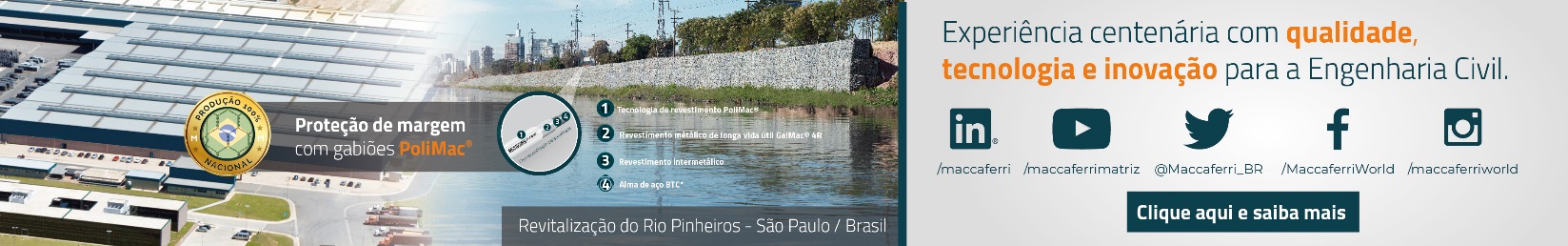 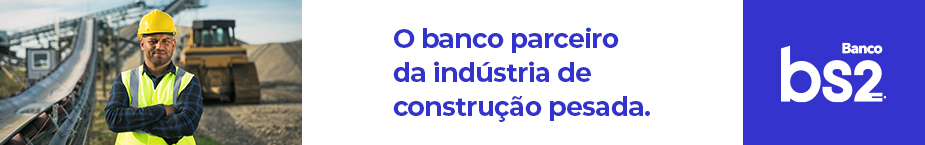 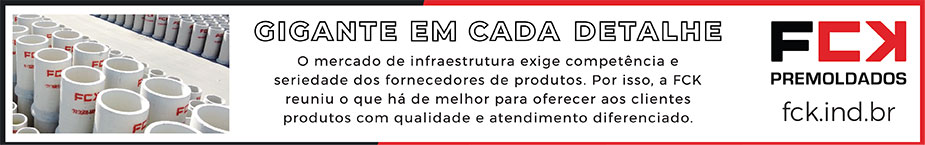 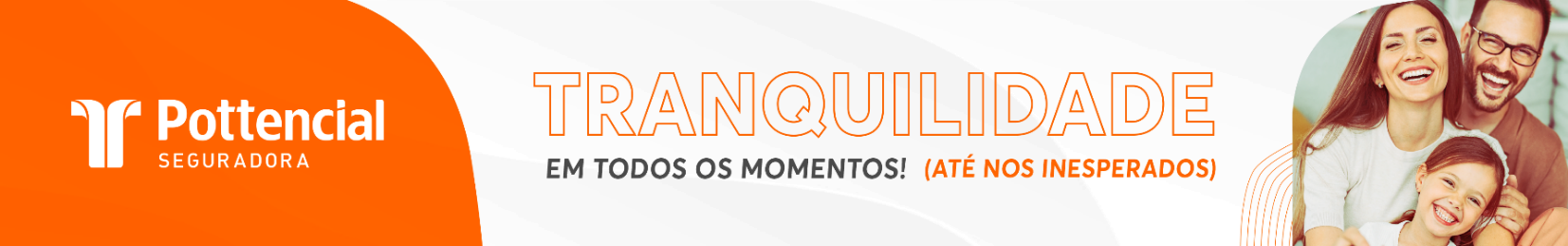 - PUBLICIDADE -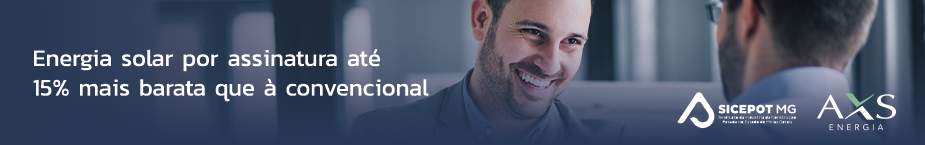 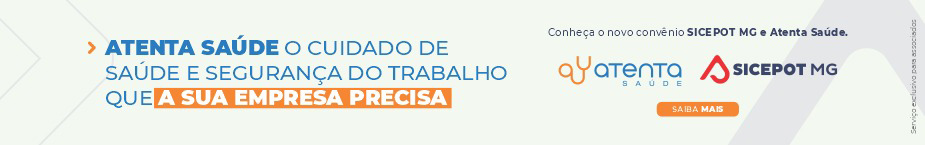 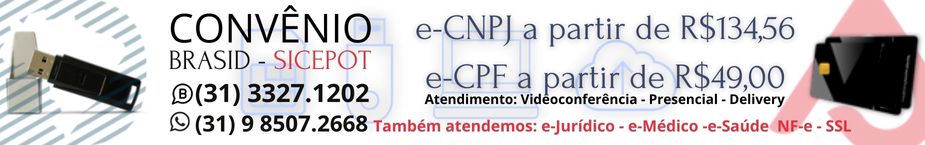  ÓRGÃO LICITANTE: SMOBI ÓRGÃO LICITANTE: SMOBI ÓRGÃO LICITANTE: SMOBIEDITAL: LICITAÇÃO SMOBI 102/2022 RDC PROCESSO Nº 01-068.694/22-70EDITAL: LICITAÇÃO SMOBI 102/2022 RDC PROCESSO Nº 01-068.694/22-70Endereço: Rua dos Guajajaras, 1107 – 14° andar - Centro, Belo Horizonte - MG, 30180-105Informações: Telefone: (31) 3277-8102 - (31) 3277-5020 - Sites: www.licitacoes.caixa.gov.br e www.pbh.gov.br - E-mail cpl.sudecap@pbh.gov.br Endereço: Rua dos Guajajaras, 1107 – 14° andar - Centro, Belo Horizonte - MG, 30180-105Informações: Telefone: (31) 3277-8102 - (31) 3277-5020 - Sites: www.licitacoes.caixa.gov.br e www.pbh.gov.br - E-mail cpl.sudecap@pbh.gov.br Endereço: Rua dos Guajajaras, 1107 – 14° andar - Centro, Belo Horizonte - MG, 30180-105Informações: Telefone: (31) 3277-8102 - (31) 3277-5020 - Sites: www.licitacoes.caixa.gov.br e www.pbh.gov.br - E-mail cpl.sudecap@pbh.gov.br Endereço: Rua dos Guajajaras, 1107 – 14° andar - Centro, Belo Horizonte - MG, 30180-105Informações: Telefone: (31) 3277-8102 - (31) 3277-5020 - Sites: www.licitacoes.caixa.gov.br e www.pbh.gov.br - E-mail cpl.sudecap@pbh.gov.br Endereço: Rua dos Guajajaras, 1107 – 14° andar - Centro, Belo Horizonte - MG, 30180-105Informações: Telefone: (31) 3277-8102 - (31) 3277-5020 - Sites: www.licitacoes.caixa.gov.br e www.pbh.gov.br - E-mail cpl.sudecap@pbh.gov.br Objeto: Implantação do sistema de monitoramento na Bacia de Detenção de cheias do Córrego Túnel Camarões. MODALIDADE: REGIME DIFERENCIADO DE CONTRATAÇÕES ELETRÔNICO. TIPO: MENOR PREÇO, AFERIDO DE FORMA GLOBAL. REGIME DE EXECUÇÃO: EMPREITADA POR PREÇO unitário. ORÇAMENTO ESTIMADO: NÃO SIGILOSO DATA BASE: AGOSTO/2022 MODO DE DISPUTA: FECHADO.Objeto: Implantação do sistema de monitoramento na Bacia de Detenção de cheias do Córrego Túnel Camarões. MODALIDADE: REGIME DIFERENCIADO DE CONTRATAÇÕES ELETRÔNICO. TIPO: MENOR PREÇO, AFERIDO DE FORMA GLOBAL. REGIME DE EXECUÇÃO: EMPREITADA POR PREÇO unitário. ORÇAMENTO ESTIMADO: NÃO SIGILOSO DATA BASE: AGOSTO/2022 MODO DE DISPUTA: FECHADO.Objeto: Implantação do sistema de monitoramento na Bacia de Detenção de cheias do Córrego Túnel Camarões. MODALIDADE: REGIME DIFERENCIADO DE CONTRATAÇÕES ELETRÔNICO. TIPO: MENOR PREÇO, AFERIDO DE FORMA GLOBAL. REGIME DE EXECUÇÃO: EMPREITADA POR PREÇO unitário. ORÇAMENTO ESTIMADO: NÃO SIGILOSO DATA BASE: AGOSTO/2022 MODO DE DISPUTA: FECHADO.DATAS: RECEBIMENTO DAS PROPOSTAS EXCLUSIVAMENTE POR MEIO ELETRÔNICO: ATÉ AS 14:00H DO DIA 23/01/2023. JULGAMENTO DAS PROPOSTAS EM MEIO ELETRÔNICO: A PARTIR DAS 14:00H DO DIA 23/01/2023.prazo de execução dos serviços: 90 (noventa) dias corridos.DATAS: RECEBIMENTO DAS PROPOSTAS EXCLUSIVAMENTE POR MEIO ELETRÔNICO: ATÉ AS 14:00H DO DIA 23/01/2023. JULGAMENTO DAS PROPOSTAS EM MEIO ELETRÔNICO: A PARTIR DAS 14:00H DO DIA 23/01/2023.prazo de execução dos serviços: 90 (noventa) dias corridos.Valor Estimado da ObraCapital SocialGarantia de PropostaGarantia de PropostaValor do EditalR$ 526.663,72 R$ 52.666,37R$ -R$ -R$ -CAPACIDADE TÉCNICA: atestado(s) de capacidade técnico-profissional fornecido(s) por pessoa(s) jurídica(s) de direito público ou privado, devidamente registrado(s) na entidade profissional competente, de que o(a) profissional, comprovadamente integrante do quadro permanente da Licitante, executou, na qualidade de responsável técnico, instalação de sistema de monitoramento em bacia de detenção ou barragem.CAPACIDADE TÉCNICA: atestado(s) de capacidade técnico-profissional fornecido(s) por pessoa(s) jurídica(s) de direito público ou privado, devidamente registrado(s) na entidade profissional competente, de que o(a) profissional, comprovadamente integrante do quadro permanente da Licitante, executou, na qualidade de responsável técnico, instalação de sistema de monitoramento em bacia de detenção ou barragem.CAPACIDADE TÉCNICA: atestado(s) de capacidade técnico-profissional fornecido(s) por pessoa(s) jurídica(s) de direito público ou privado, devidamente registrado(s) na entidade profissional competente, de que o(a) profissional, comprovadamente integrante do quadro permanente da Licitante, executou, na qualidade de responsável técnico, instalação de sistema de monitoramento em bacia de detenção ou barragem.CAPACIDADE TÉCNICA: atestado(s) de capacidade técnico-profissional fornecido(s) por pessoa(s) jurídica(s) de direito público ou privado, devidamente registrado(s) na entidade profissional competente, de que o(a) profissional, comprovadamente integrante do quadro permanente da Licitante, executou, na qualidade de responsável técnico, instalação de sistema de monitoramento em bacia de detenção ou barragem.CAPACIDADE TÉCNICA: atestado(s) de capacidade técnico-profissional fornecido(s) por pessoa(s) jurídica(s) de direito público ou privado, devidamente registrado(s) na entidade profissional competente, de que o(a) profissional, comprovadamente integrante do quadro permanente da Licitante, executou, na qualidade de responsável técnico, instalação de sistema de monitoramento em bacia de detenção ou barragem.CAPACIDADE OPERACIONAL:  atestado(s) de capacidade técnico-operacional fornecido(s) por pessoa(s) jurídica(s) de direito público ou privado, comprovando que a Licitante executou diretamente serviços de instalação de sistema de monitoramento em bacia de detenção ou barragem, e comprovar a execução das seguintes atividades relevantes: 12.1.3.3.1. serviços de instalação de piezômetro e instalação de indicador de nível d’água (INA).CAPACIDADE OPERACIONAL:  atestado(s) de capacidade técnico-operacional fornecido(s) por pessoa(s) jurídica(s) de direito público ou privado, comprovando que a Licitante executou diretamente serviços de instalação de sistema de monitoramento em bacia de detenção ou barragem, e comprovar a execução das seguintes atividades relevantes: 12.1.3.3.1. serviços de instalação de piezômetro e instalação de indicador de nível d’água (INA).CAPACIDADE OPERACIONAL:  atestado(s) de capacidade técnico-operacional fornecido(s) por pessoa(s) jurídica(s) de direito público ou privado, comprovando que a Licitante executou diretamente serviços de instalação de sistema de monitoramento em bacia de detenção ou barragem, e comprovar a execução das seguintes atividades relevantes: 12.1.3.3.1. serviços de instalação de piezômetro e instalação de indicador de nível d’água (INA).CAPACIDADE OPERACIONAL:  atestado(s) de capacidade técnico-operacional fornecido(s) por pessoa(s) jurídica(s) de direito público ou privado, comprovando que a Licitante executou diretamente serviços de instalação de sistema de monitoramento em bacia de detenção ou barragem, e comprovar a execução das seguintes atividades relevantes: 12.1.3.3.1. serviços de instalação de piezômetro e instalação de indicador de nível d’água (INA).CAPACIDADE OPERACIONAL:  atestado(s) de capacidade técnico-operacional fornecido(s) por pessoa(s) jurídica(s) de direito público ou privado, comprovando que a Licitante executou diretamente serviços de instalação de sistema de monitoramento em bacia de detenção ou barragem, e comprovar a execução das seguintes atividades relevantes: 12.1.3.3.1. serviços de instalação de piezômetro e instalação de indicador de nível d’água (INA).ÍNDICES ECONÔMICOS: Índice de Liquidez Corrente (ILC), igual ou superior a 1,20Índice de Endividamento (IE) ≤ 0,75.ÍNDICES ECONÔMICOS: Índice de Liquidez Corrente (ILC), igual ou superior a 1,20Índice de Endividamento (IE) ≤ 0,75.ÍNDICES ECONÔMICOS: Índice de Liquidez Corrente (ILC), igual ou superior a 1,20Índice de Endividamento (IE) ≤ 0,75.ÍNDICES ECONÔMICOS: Índice de Liquidez Corrente (ILC), igual ou superior a 1,20Índice de Endividamento (IE) ≤ 0,75.ÍNDICES ECONÔMICOS: Índice de Liquidez Corrente (ILC), igual ou superior a 1,20Índice de Endividamento (IE) ≤ 0,75.OBSERVAÇÕES: OBTENÇÃO DO EDITAL: O edital e seus anexos encontram-se disponíveis para acesso dos interessados no site da PBH, no link licitações e editais (https://prefeitura.pbh.gov.br/licitacoes) e no Portal de Compras do Governo Federal (https://comprasgovernamentais.gov.br). CONSULTAS DE CARÁTER TÉCNICO OU LEGAL E IMPUGNAÇÕES: CONFORME ITEM 5 DO EDITAL. RECEBIMENTO DOS DOCUMENTOS DE HABILITAÇÃO: APENAS DA LICITANTE VENCEDORA, MEDIANTE CONVOCAÇÃO EM MEIO ELETRÔNICO. REFERÊNCIA DE TEMPO: HORÁRIO DE BRASÍLIA.https://prefeitura.pbh.gov.br/obras-e-infraestrutura/licitacao/regime-diferenciado-de-contratacao-102-2022 OBSERVAÇÕES: OBTENÇÃO DO EDITAL: O edital e seus anexos encontram-se disponíveis para acesso dos interessados no site da PBH, no link licitações e editais (https://prefeitura.pbh.gov.br/licitacoes) e no Portal de Compras do Governo Federal (https://comprasgovernamentais.gov.br). CONSULTAS DE CARÁTER TÉCNICO OU LEGAL E IMPUGNAÇÕES: CONFORME ITEM 5 DO EDITAL. RECEBIMENTO DOS DOCUMENTOS DE HABILITAÇÃO: APENAS DA LICITANTE VENCEDORA, MEDIANTE CONVOCAÇÃO EM MEIO ELETRÔNICO. REFERÊNCIA DE TEMPO: HORÁRIO DE BRASÍLIA.https://prefeitura.pbh.gov.br/obras-e-infraestrutura/licitacao/regime-diferenciado-de-contratacao-102-2022 OBSERVAÇÕES: OBTENÇÃO DO EDITAL: O edital e seus anexos encontram-se disponíveis para acesso dos interessados no site da PBH, no link licitações e editais (https://prefeitura.pbh.gov.br/licitacoes) e no Portal de Compras do Governo Federal (https://comprasgovernamentais.gov.br). CONSULTAS DE CARÁTER TÉCNICO OU LEGAL E IMPUGNAÇÕES: CONFORME ITEM 5 DO EDITAL. RECEBIMENTO DOS DOCUMENTOS DE HABILITAÇÃO: APENAS DA LICITANTE VENCEDORA, MEDIANTE CONVOCAÇÃO EM MEIO ELETRÔNICO. REFERÊNCIA DE TEMPO: HORÁRIO DE BRASÍLIA.https://prefeitura.pbh.gov.br/obras-e-infraestrutura/licitacao/regime-diferenciado-de-contratacao-102-2022 OBSERVAÇÕES: OBTENÇÃO DO EDITAL: O edital e seus anexos encontram-se disponíveis para acesso dos interessados no site da PBH, no link licitações e editais (https://prefeitura.pbh.gov.br/licitacoes) e no Portal de Compras do Governo Federal (https://comprasgovernamentais.gov.br). CONSULTAS DE CARÁTER TÉCNICO OU LEGAL E IMPUGNAÇÕES: CONFORME ITEM 5 DO EDITAL. RECEBIMENTO DOS DOCUMENTOS DE HABILITAÇÃO: APENAS DA LICITANTE VENCEDORA, MEDIANTE CONVOCAÇÃO EM MEIO ELETRÔNICO. REFERÊNCIA DE TEMPO: HORÁRIO DE BRASÍLIA.https://prefeitura.pbh.gov.br/obras-e-infraestrutura/licitacao/regime-diferenciado-de-contratacao-102-2022 OBSERVAÇÕES: OBTENÇÃO DO EDITAL: O edital e seus anexos encontram-se disponíveis para acesso dos interessados no site da PBH, no link licitações e editais (https://prefeitura.pbh.gov.br/licitacoes) e no Portal de Compras do Governo Federal (https://comprasgovernamentais.gov.br). CONSULTAS DE CARÁTER TÉCNICO OU LEGAL E IMPUGNAÇÕES: CONFORME ITEM 5 DO EDITAL. RECEBIMENTO DOS DOCUMENTOS DE HABILITAÇÃO: APENAS DA LICITANTE VENCEDORA, MEDIANTE CONVOCAÇÃO EM MEIO ELETRÔNICO. REFERÊNCIA DE TEMPO: HORÁRIO DE BRASÍLIA.https://prefeitura.pbh.gov.br/obras-e-infraestrutura/licitacao/regime-diferenciado-de-contratacao-102-2022  ÓRGÃO LICITANTE: SLU ÓRGÃO LICITANTE: SLU ÓRGÃO LICITANTE: SLUEDITAL: CONCORRÊNCIA SLU Nº 001/2023 PROCESSO: 01-066.181/22-24EDITAL: CONCORRÊNCIA SLU Nº 001/2023 PROCESSO: 01-066.181/22-24Endereço: Rua Tenente Garro, nº 118 -4º andar –Santa Efigênia – Belo Horizontehttps://prefeitura.pbh.gov.br/licitacoesEndereço: Rua Tenente Garro, nº 118 -4º andar –Santa Efigênia – Belo Horizontehttps://prefeitura.pbh.gov.br/licitacoesEndereço: Rua Tenente Garro, nº 118 -4º andar –Santa Efigênia – Belo Horizontehttps://prefeitura.pbh.gov.br/licitacoesEndereço: Rua Tenente Garro, nº 118 -4º andar –Santa Efigênia – Belo Horizontehttps://prefeitura.pbh.gov.br/licitacoesEndereço: Rua Tenente Garro, nº 118 -4º andar –Santa Efigênia – Belo Horizontehttps://prefeitura.pbh.gov.br/licitacoesObjeto: A presente licitação tem por objeto a seleção de empresas para a prestação de serviços de limpeza urbana, no Município de Belo Horizonte, de multitarefa; remoção de resíduos em Unidades de Recebimento de Pequenos Volumes – URPVs; remoção de pichações, instalação de placas de pontos limpos; remoção mecanizada de deposições clandestinas, coleta e transporte das atividades listadas acima para a destinação final especificada, conforme definições e condições discriminadas no Projeto Básico de Licitação e Projeto Executivo de Serviços, Edital e seus anexos, no Município de Belo Horizonte, nas áreas de atuação das Coordenadorias Regionais Barreiro, Centro-Sul, Oeste, Leste, Nordeste, Noroeste, Norte, Pampulha e Venda Nova. Esta licitação será realizada em lote único. Objeto: A presente licitação tem por objeto a seleção de empresas para a prestação de serviços de limpeza urbana, no Município de Belo Horizonte, de multitarefa; remoção de resíduos em Unidades de Recebimento de Pequenos Volumes – URPVs; remoção de pichações, instalação de placas de pontos limpos; remoção mecanizada de deposições clandestinas, coleta e transporte das atividades listadas acima para a destinação final especificada, conforme definições e condições discriminadas no Projeto Básico de Licitação e Projeto Executivo de Serviços, Edital e seus anexos, no Município de Belo Horizonte, nas áreas de atuação das Coordenadorias Regionais Barreiro, Centro-Sul, Oeste, Leste, Nordeste, Noroeste, Norte, Pampulha e Venda Nova. Esta licitação será realizada em lote único. Objeto: A presente licitação tem por objeto a seleção de empresas para a prestação de serviços de limpeza urbana, no Município de Belo Horizonte, de multitarefa; remoção de resíduos em Unidades de Recebimento de Pequenos Volumes – URPVs; remoção de pichações, instalação de placas de pontos limpos; remoção mecanizada de deposições clandestinas, coleta e transporte das atividades listadas acima para a destinação final especificada, conforme definições e condições discriminadas no Projeto Básico de Licitação e Projeto Executivo de Serviços, Edital e seus anexos, no Município de Belo Horizonte, nas áreas de atuação das Coordenadorias Regionais Barreiro, Centro-Sul, Oeste, Leste, Nordeste, Noroeste, Norte, Pampulha e Venda Nova. Esta licitação será realizada em lote único. DATAS: Entrega dos envelopes de Habilitação e Proposta de Preços: até as 17:00 do dia 07/02/2023. Abertura dos envelopes e o procedimento de julgamento: a partir das 09:00 do dia 08/02/2023. DATAS: Entrega dos envelopes de Habilitação e Proposta de Preços: até as 17:00 do dia 07/02/2023. Abertura dos envelopes e o procedimento de julgamento: a partir das 09:00 do dia 08/02/2023. Valor Estimado da ObraCapital SocialGarantia de PropostaGarantia de PropostaValor do Edital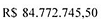 R$ R$ -R$ -R$ -CAPACIDADE TÉCNICA: conforme edital.CAPACIDADE TÉCNICA: conforme edital.CAPACIDADE TÉCNICA: conforme edital.CAPACIDADE TÉCNICA: conforme edital.CAPACIDADE TÉCNICA: conforme edital.CAPACIDADE OPERACIONAL:  conforme edital.CAPACIDADE OPERACIONAL:  conforme edital.CAPACIDADE OPERACIONAL:  conforme edital.CAPACIDADE OPERACIONAL:  conforme edital.CAPACIDADE OPERACIONAL:  conforme edital.ÍNDICES ECONÔMICOS: conforme edital.ÍNDICES ECONÔMICOS: conforme edital.ÍNDICES ECONÔMICOS: conforme edital.ÍNDICES ECONÔMICOS: conforme edital.ÍNDICES ECONÔMICOS: conforme edital.OBSERVAÇÕES: O edital e seus anexos, encontram-se disponíveis para acesso dos interessados no site da PBH, no link licitações e editais (https://prefeitura.pbh.gov.br/licitacoes) ou adquirido na Diretoria Administrativo-Financeira, situada na Rua Tenente Garro, nº 118, 4º andar, Bairro Santa Efigênia, nesta Capital. A aquisição terá custo de R$0,26 (vinte e seis centavos) por página impressa ou R$ 0,64 (sessenta e quatro centavos) por página digitalizada, importância esta a ser recolhida via Documento de Recolhimento e Arrecadação Municipal –DRAM, emitido através do SITE: www.fazenda.pbh.gov.br/DRAM. Quaisquer outras informações podem ser obtidas junto à Comissão Permanente de Licitações, Rua Tenente Garro, nº 118 -4º andar –Santa Efigênia – Belo Horizonte – por meio do seguinte endereço eletrônico: cpl.slu@pbh.gov.br.https://prefeitura.pbh.gov.br/slu/licitacao/concorrencia-001-2023 OBSERVAÇÕES: O edital e seus anexos, encontram-se disponíveis para acesso dos interessados no site da PBH, no link licitações e editais (https://prefeitura.pbh.gov.br/licitacoes) ou adquirido na Diretoria Administrativo-Financeira, situada na Rua Tenente Garro, nº 118, 4º andar, Bairro Santa Efigênia, nesta Capital. A aquisição terá custo de R$0,26 (vinte e seis centavos) por página impressa ou R$ 0,64 (sessenta e quatro centavos) por página digitalizada, importância esta a ser recolhida via Documento de Recolhimento e Arrecadação Municipal –DRAM, emitido através do SITE: www.fazenda.pbh.gov.br/DRAM. Quaisquer outras informações podem ser obtidas junto à Comissão Permanente de Licitações, Rua Tenente Garro, nº 118 -4º andar –Santa Efigênia – Belo Horizonte – por meio do seguinte endereço eletrônico: cpl.slu@pbh.gov.br.https://prefeitura.pbh.gov.br/slu/licitacao/concorrencia-001-2023 OBSERVAÇÕES: O edital e seus anexos, encontram-se disponíveis para acesso dos interessados no site da PBH, no link licitações e editais (https://prefeitura.pbh.gov.br/licitacoes) ou adquirido na Diretoria Administrativo-Financeira, situada na Rua Tenente Garro, nº 118, 4º andar, Bairro Santa Efigênia, nesta Capital. A aquisição terá custo de R$0,26 (vinte e seis centavos) por página impressa ou R$ 0,64 (sessenta e quatro centavos) por página digitalizada, importância esta a ser recolhida via Documento de Recolhimento e Arrecadação Municipal –DRAM, emitido através do SITE: www.fazenda.pbh.gov.br/DRAM. Quaisquer outras informações podem ser obtidas junto à Comissão Permanente de Licitações, Rua Tenente Garro, nº 118 -4º andar –Santa Efigênia – Belo Horizonte – por meio do seguinte endereço eletrônico: cpl.slu@pbh.gov.br.https://prefeitura.pbh.gov.br/slu/licitacao/concorrencia-001-2023 OBSERVAÇÕES: O edital e seus anexos, encontram-se disponíveis para acesso dos interessados no site da PBH, no link licitações e editais (https://prefeitura.pbh.gov.br/licitacoes) ou adquirido na Diretoria Administrativo-Financeira, situada na Rua Tenente Garro, nº 118, 4º andar, Bairro Santa Efigênia, nesta Capital. A aquisição terá custo de R$0,26 (vinte e seis centavos) por página impressa ou R$ 0,64 (sessenta e quatro centavos) por página digitalizada, importância esta a ser recolhida via Documento de Recolhimento e Arrecadação Municipal –DRAM, emitido através do SITE: www.fazenda.pbh.gov.br/DRAM. Quaisquer outras informações podem ser obtidas junto à Comissão Permanente de Licitações, Rua Tenente Garro, nº 118 -4º andar –Santa Efigênia – Belo Horizonte – por meio do seguinte endereço eletrônico: cpl.slu@pbh.gov.br.https://prefeitura.pbh.gov.br/slu/licitacao/concorrencia-001-2023 OBSERVAÇÕES: O edital e seus anexos, encontram-se disponíveis para acesso dos interessados no site da PBH, no link licitações e editais (https://prefeitura.pbh.gov.br/licitacoes) ou adquirido na Diretoria Administrativo-Financeira, situada na Rua Tenente Garro, nº 118, 4º andar, Bairro Santa Efigênia, nesta Capital. A aquisição terá custo de R$0,26 (vinte e seis centavos) por página impressa ou R$ 0,64 (sessenta e quatro centavos) por página digitalizada, importância esta a ser recolhida via Documento de Recolhimento e Arrecadação Municipal –DRAM, emitido através do SITE: www.fazenda.pbh.gov.br/DRAM. Quaisquer outras informações podem ser obtidas junto à Comissão Permanente de Licitações, Rua Tenente Garro, nº 118 -4º andar –Santa Efigênia – Belo Horizonte – por meio do seguinte endereço eletrônico: cpl.slu@pbh.gov.br.https://prefeitura.pbh.gov.br/slu/licitacao/concorrencia-001-2023 ÓRGÃO LICITANTE: COPASA-MGEDITAL: Nº CPLI. 1120230001Endereço: Rua Carangola, 606, térreo, bairro Santo Antônio, Belo Horizonte/MG.Informações: Telefone: (31) 3250-1618/1619. Fax: (31) 3250-1670/1317. E-mail: Endereço: Rua Carangola, 606, térreo, bairro Santo Antônio, Belo Horizonte/MG.Informações: Telefone: (31) 3250-1618/1619. Fax: (31) 3250-1670/1317. E-mail: OBJETO: CMPANHIA DE SANEAMEN DE MINAS GERAIS - COPASA MG AVISO DE LICITAÇÃO LICITAÇÃO Nº CPLI.1120230001 Objeto: prestação de serviços de operação e manutenção, com utilização de máquinas e equipamentos pesados, para disposição final de resíduos no município de Varginha/MG. DATAS: Entrega: 31/01/2023 às 14:30Abertura: 31/01/2023 às 14:30OBSERVAÇÕES: Mais informações e o caderno de licitação poderão ser obtidos, gratuitamente, através de download no endereço: www.copasa.com.br (link: licitações e contratos/licitações, pesquisar pelo número da licitação), a partir do dia 09/01/2023.OBSERVAÇÕES: Mais informações e o caderno de licitação poderão ser obtidos, gratuitamente, através de download no endereço: www.copasa.com.br (link: licitações e contratos/licitações, pesquisar pelo número da licitação), a partir do dia 09/01/2023.